  山东省文化产业发展协会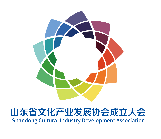 入会申请表注：请将入会申请表及单位营业执照扫描件加盖公章后发送至山东省文化产业发展协会邮箱（sdwcxh@126.com）其他未尽事宜，请致电山东省文化产业发展协会秘书处（0531-81758675）咨询了解。单 位 信 息单 位 信 息单 位 信 息单 位 信 息单 位 信 息单 位 信 息单 位 信 息单 位 信 息单 位 信 息单位名称法    人电    话 电    话 邮    编地    址单位性质行业分类行业分类申请职务常务理事单位       理事单位       会员单位常务理事单位       理事单位       会员单位常务理事单位       理事单位       会员单位常务理事单位       理事单位       会员单位常务理事单位       理事单位       会员单位常务理事单位       理事单位       会员单位常务理事单位       理事单位       会员单位常务理事单位       理事单位       会员单位单位简介负 责 人 信 息负 责 人 信 息负 责 人 信 息负 责 人 信 息负 责 人 信 息负 责 人 信 息负 责 人 信 息负 责 人 信 息负 责 人 信 息姓    名职    务职    务手    机政治面貌政治面貌政治面貌联 系 人 信 息联 系 人 信 息联 系 人 信 息联 系 人 信 息联 系 人 信 息联 系 人 信 息联 系 人 信 息联 系 人 信 息联 系 人 信 息姓    名职    务职    务职    务手    机邮    箱邮    箱邮    箱填表人承诺：以上所填内容真实有效；同意上述填表内容（除联系方式外）可向社会公示。填表人签字：填表人承诺：以上所填内容真实有效；同意上述填表内容（除联系方式外）可向社会公示。填表人签字：填表人承诺：以上所填内容真实有效；同意上述填表内容（除联系方式外）可向社会公示。填表人签字：单位承诺：本单位自愿成为山东省文化产业发展协会会员，遵守协会章程和各项规章制度，履行协会赋予的权利和义务。单位盖章：法人签字：年   月   日单位承诺：本单位自愿成为山东省文化产业发展协会会员，遵守协会章程和各项规章制度，履行协会赋予的权利和义务。单位盖章：法人签字：年   月   日单位承诺：本单位自愿成为山东省文化产业发展协会会员，遵守协会章程和各项规章制度，履行协会赋予的权利和义务。单位盖章：法人签字：年   月   日单位承诺：本单位自愿成为山东省文化产业发展协会会员，遵守协会章程和各项规章制度，履行协会赋予的权利和义务。单位盖章：法人签字：年   月   日单位承诺：本单位自愿成为山东省文化产业发展协会会员，遵守协会章程和各项规章制度，履行协会赋予的权利和义务。单位盖章：法人签字：年   月   日单位承诺：本单位自愿成为山东省文化产业发展协会会员，遵守协会章程和各项规章制度，履行协会赋予的权利和义务。单位盖章：法人签字：年   月   日